Changer de signeSi une fonction y = f(x) change de signe en x = a, alors f(a) = 0 ou f(x) est discontinue en x = a.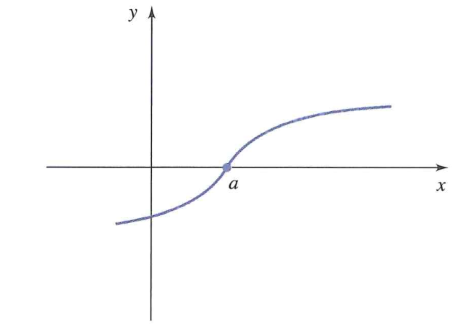 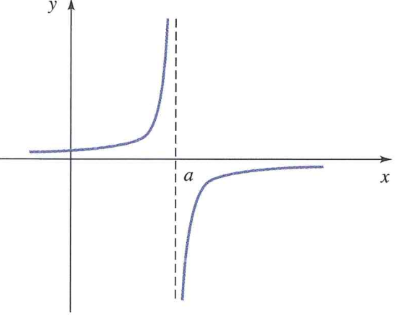 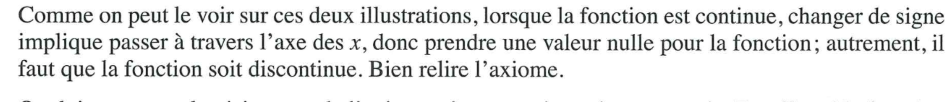 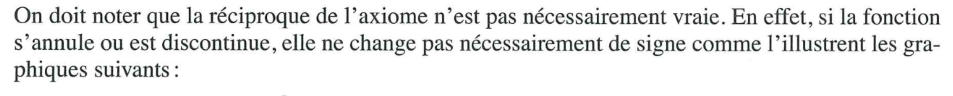 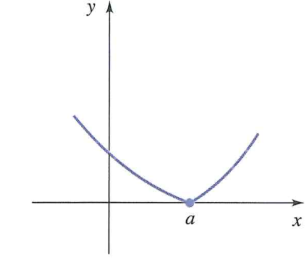 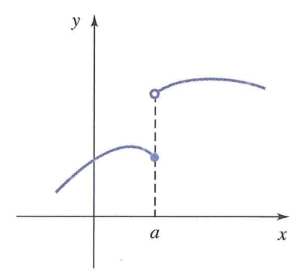 Alors :Les valeurs de x pour lesquelles f(x) = 0 ou f(x) est discontinue sont les valeurs ou la fonction peut changer de signe.Exemple 1 : Trouver les valeurs de x pour lesquelles la fonction suivante peut changer de signe :             f(x) = x3 + 3x2 – x – 3 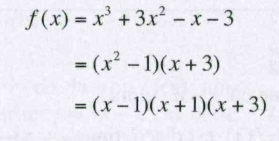 Solution :Ainsi : f(1) = 0, f(-1) = 0, f(-3) = 0La fonction peut donc changer de signe pour les valeurs suivantes de x : 1, -1 et -3Exemple 2 : Trouver les valeurs de x pour lesquelles la fonction suivante peut changer de signe :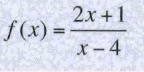 Solution :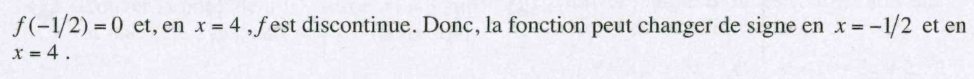 Étude du signe d’une fonction Après avoir déterminer les valeurs de x ou il peut avoir un changement de signe on peut déterminer les intervalles ou une fonction est positive ou négative.Les valeurs de x divisent la droite des réels en plusieurs régions et nous déterminerons le signe de la fonction dans chacune de ces régions. À l’intérieur d’une même région, le signe de la fonction ne peut pas changer puisque nous avons déjà toutes les valeurs ou le signe peut changer.Exemple 1 : Déterminer les signes de f(x) = (x2 – 4)(x + 3)2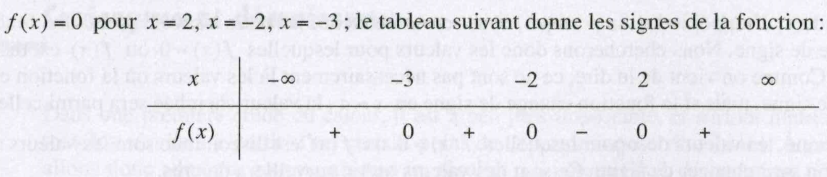 Solution :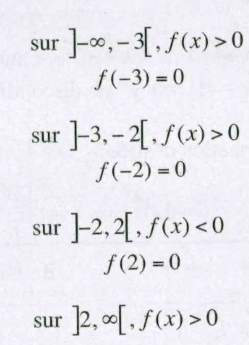 Ceci signifie :Exemple 2 :Trouver les intervalles ou la dérivée de la fonction suivante est positive :y = x4 – 4x3 – 56x2 + 240x + 20Solution :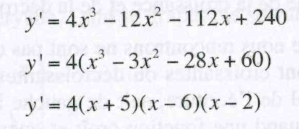 y' = 0 pour x = 2, x = 6, x = -5 ; le tableau suivant permet d’étudier les signes de la fonction y’ :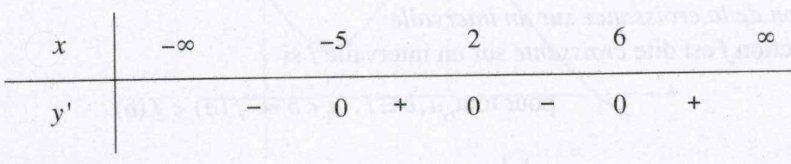 Donc,  pour 	 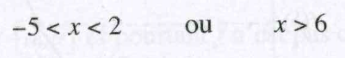 Exemple 3 :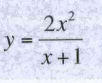 Trouver les intervalles ou la dérivée de la fonction suivante est négative :Solution : La dérivée peut changer de signe pour :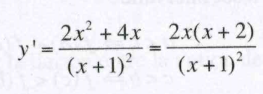 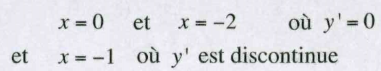 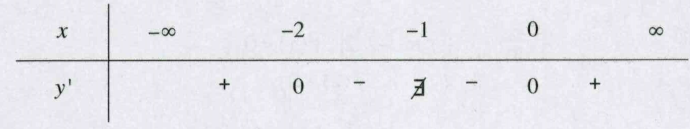 Ainsi, y’ pour 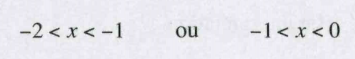 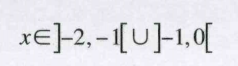 Croissance et décroissance d’une fonctionUne fonction croissante ou décroissante veut dire que la fonction (graphique) « monte » ou « descende » quand la variable indépendante x se déplace de la gauche à droite.La croissance sur un intervalle					La décroissance sur un intervalleUne fonction f est dite croissante sur un intervalle I si :		Une fonction f est dite décroissante sur I si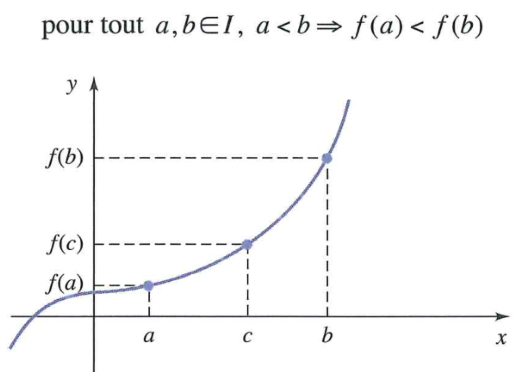 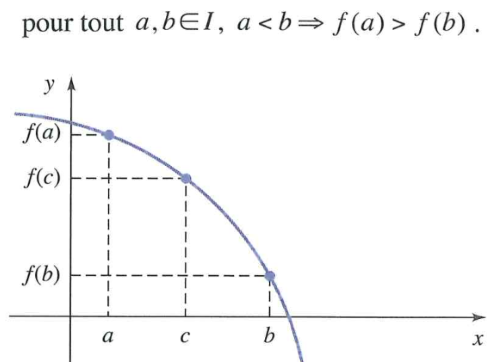 La croissance en un point					La décroissance en un pointUne fonction f est dite croissante au point d’abscisse 		Une fonction f est dite décroissante au point   x = c s’il existe un intervalle ouvert autour de c tel 		d’abscisse x = c s’il existe un intervalle ouvert que si a, b appartiennent à cet intervalle :			autour de c tel que si a, b appartiennent à cet 								Intervalle :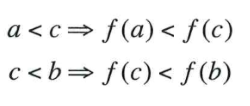 Si I est un intervalle fermé, alors une fonction f peut être croissante sur I sans nécessairement l’être au points extrêmes de l’intervalle. Dans le graphique suivant :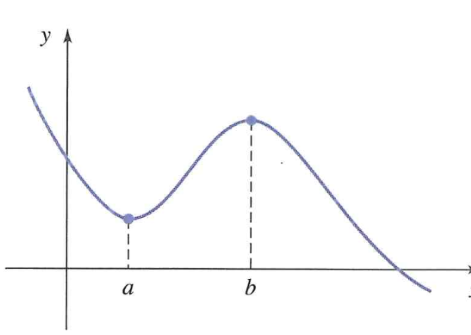 La fonction f est croissante sur [a, b] et pourtant f n’est pas croissante en x = a, ni en x = b. 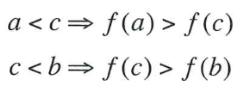 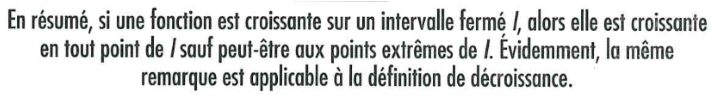 Liaison entre la notion de croissance et celle de dérivée ?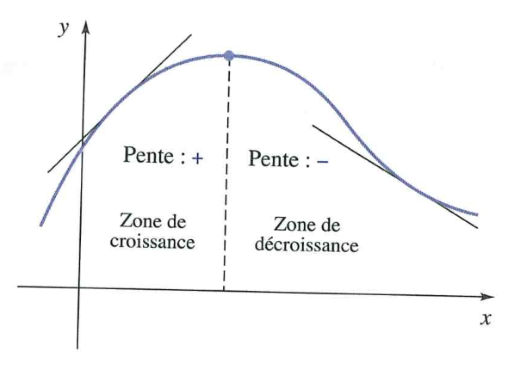 Si une fonction est croissant en un point, alors la tangente en ce point aura une pente positive. Si la fonction est décroissante, la pente de la tangente sera négative.Alors :Associer l’idée de croissance ou de décroissance avec le signe de la dérivée, plus précisément celle de croissance avec le signe positif et celle de décroissance avec le signe négatif.Théorème 1 :Si f est une fonction dérivable (donc continue) en x = c, alors f’(c)  f est croissante en x = cDe même, si f’(x)  sur un intervalle I, alors f est croissante sur I.Théorème 2 :Si f est une fonction dérivable (donc continue) en x = c, alors f’(c)  f est décroissante en x = cDe même si f’(x)  sur un intervalle I, alors f est décroissante sur I.Théorème 3 :Si f est une fonction dérivable (donc continue) en x = c, alors f croissante en x = c  f’(c) De même, si f est croissante et dérivable sur un intervalle I, alors f’(x) , pour tout .Théorème 4 :Si f est une fonction dérivable (donc continue) en x = c, alors f décroissante en x = c  f’(c) De même, si f est décroissante et dérivable sur un intervalle I, alors f’(x) , pour tout .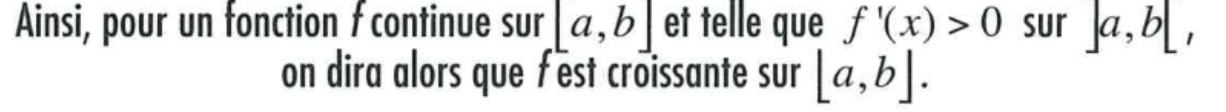 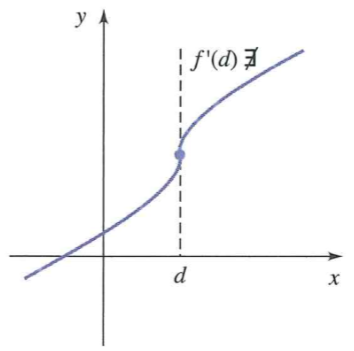 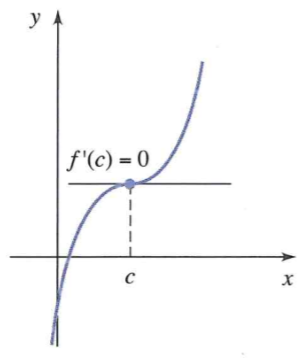 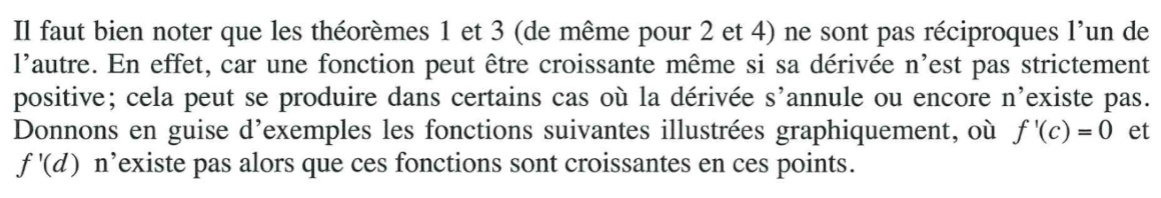 Exemple 1  :Trouver les intervlles ou la fonction suivante est croissante :f(x) = 2x3 = 3x2 – 36x + 6		a est positive alors le graphique va vers le haut dans QI et vers le bas QIIISolution :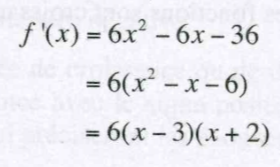 f’(x) = 0 alors x = 3 ou x = -2.  Ce sont les deux seules valeurs ou f’(x) peut changer de signe. Selon les théorèmes de 1 et 2, f’(x) croissante et 	         f’(x)  décroissante. 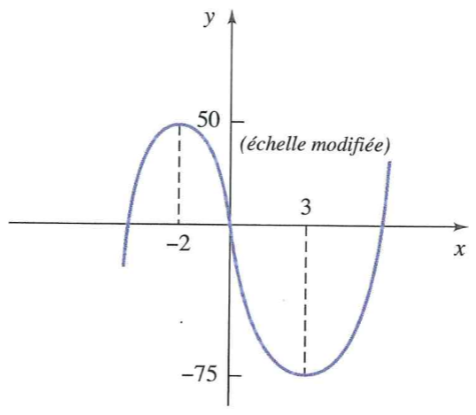 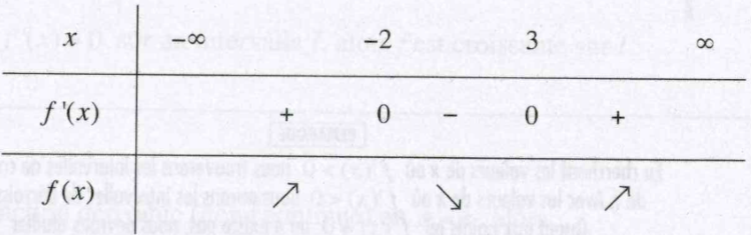 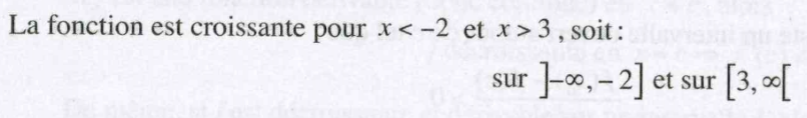 Exemple 2 : Trouver les intervalles sur lesquelles la fonction suivante est décroissante :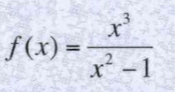 Solutions :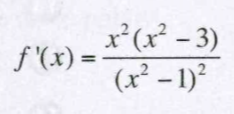 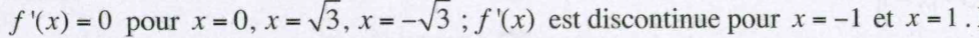 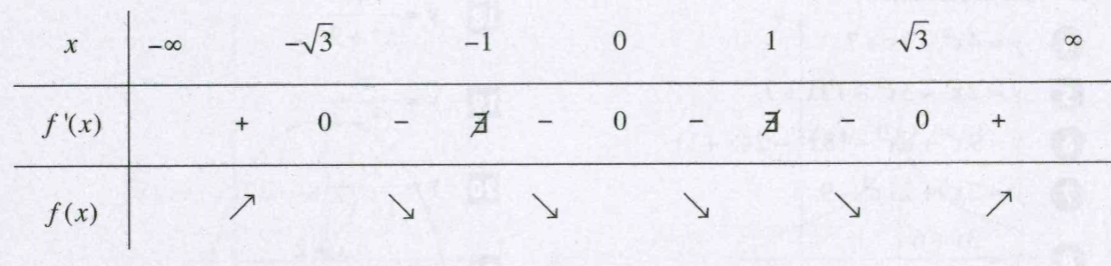 f(x) est décroissante sur :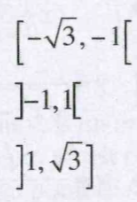 Notons qu’en x = 0, même si f’(0) = 0, la fonction est décroissante; elle décroit avant (lorsque ) et continue de décroître après (lorsque ).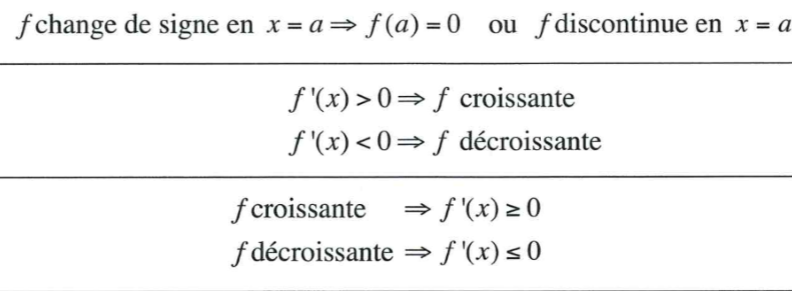 Pratique :1. Trouver les intervalles ou les fonctions suivantes sont croissantes : a) y = 4x2 – 3x + 7			b) y = 2x3 + 21x2 – 9				c) 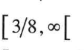 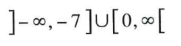 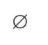 2. Trouver les intervalles ou les fonctions suivantes sont décroissantes :a) y = (x – 1)3(x + 4)			b) 				c) 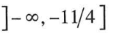 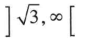 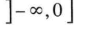 